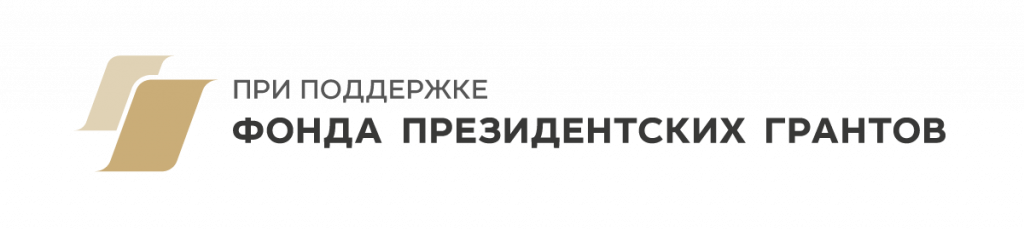 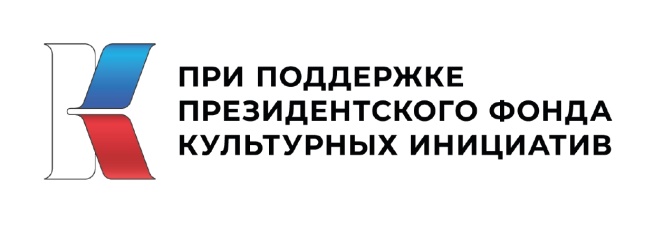 РУССКИЙ СЕВЕР-2023:ПРОБЛЕМЫ ИЗУЧЕНИЯ И СОХРАНЕНИЯИСТОРИКО-КУЛЬТУРНОГО НАСЛЕДИЯПрограмма VII Всероссийской научной конференциипамяти краеведа, почётного гражданина Тотемского районаАлександра Васильевича Кузнецова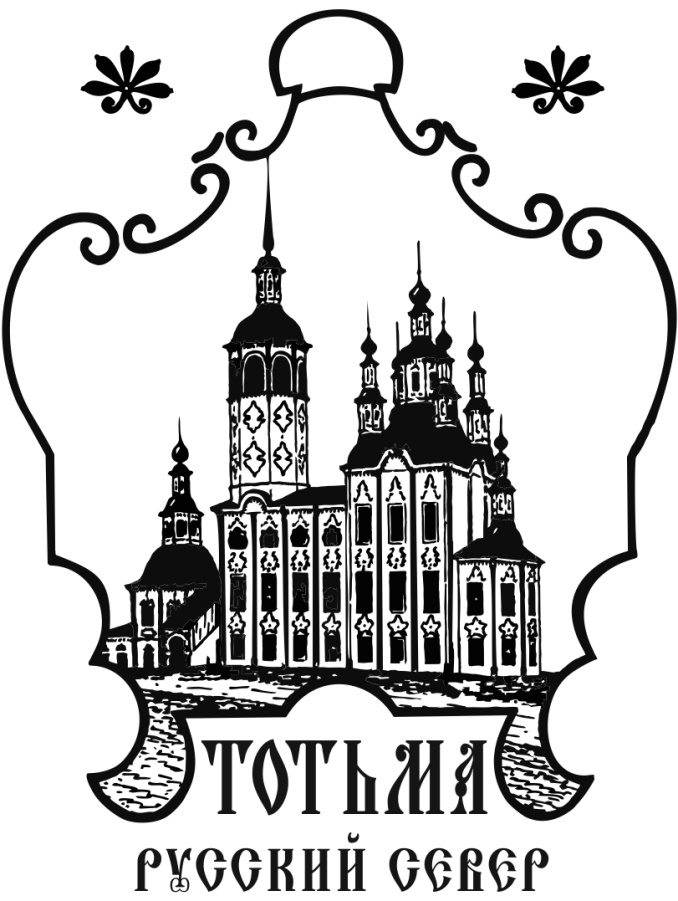 1-5 марта 2023 г.Регламент выступления на пленарном заседании – 20 минутРегламент выступления на заседании секции – 15 минутВремя на вопросы – 5 минут Рекомендуем Вам в случае, если Ваш доклад опубликован в сборнике, сообщить его ключевые тезисы и оставить время на вопросы и обсуждение.Просьба модераторам секций не только контролировать соблюдение регламента, но и подводить короткие итоги по каждому выступлению, формулировать итоги обсуждения.ПЛЕНАРНОЕ ЗАСЕДАНИЕ2 марта, 10.00 – 12.30, музей церковной стариныМодераторы: Алексей Михайлович Новосёлов, директор МБУК «Тотемское музейное объединение», старший преподаватель кафедры теории, истории культуры и этнологии ФГБОУ ВО «Вологодский государственный университет», ТотьмаИван Романович Николаев, научный сотрудник МБУК «Тотемское музейное объединение», руководитель отдела морского, речного и подводного культурного наследия культурно-исторического центра «Светоч», МоскваВахрин Сергей Иванович, писатель, член Союза писателей России, Союза кинематографистов России, Русского Географического общества (г. Елизово, Камчатский край). Тотьмичи в истории Сибири и Дальнего Востока.Пахнин Анатолий Владимирович, заведующий отделами «Музей мореходов» и «Музей Ивана Кускова» МБУК «Тотемское музейное объединение» (Тотьма). Участие тотьмичей в промысловых экспедициях на Алеутские острова в середине – второй половине XVIII века.Новосёлов Алексей Михайлович, директор МБУК «Тотемское музейное объединение», старший преподаватель кафедры теории, истории культуры и этнологии ФГБОУ ВО «Вологодский государственный университет» (Тотьма). Новые данные о генезисе тотемского барокко из фондов Государственного архива Вологодской области: точка или многоточие в давнем споре? Презентация третьего, исправленного и дополненного издания книги А.В. Кузнецова и А.М. Новосёлова «По следам тотемского барокко».Пшеницын Дмитрий Александрович, историк-архивист, руководитель отдела генеалогических исследований культурно-исторического центра «Светоч» (Вологда). Корни тиксненского рода Почётного гражданина Тотемского района А.В. Кузнецова.Андреева Елена Павловна, кандидат филологических наук, доцент кафедры русского языка, журналистики и теории коммуникации ФГБОУ ВО «Вологодский государственный университет» (Вологда). Словарь толшменских говоров: к вопросу о специфике и прагматической ценности изданий народной лексикографии.Ворожейкина Мария Евгеньевна, археолог, руководитель исследовательских работ на объектах археологии МБУК «Тотемское музейное объединение» (Москва). Археологические исследования рассолоподъемного сооружения на территории Старого Тотемского Усолья в 2022 году.Секция 1РУССКИЙ СЕВЕР: ЯЗЫК, ФОЛЬКЛОР, ЭТНОГРАФИЯ2 марта, 16.00 – 19.00, районная библиотека, конференц-залМодераторы: Елена Павловна Андреева, кандидат филологических наук, доцент кафедры русского языка, журналистики и теории коммуникации ФГБОУ ВО «Вологодский государственный университет», ВологдаВера Николаевна Галушкина, заведующая отделом искусства и традиционной народной культуры МБУК «Тотемское музейное объединение», ТотьмаЗверева Юлия Владимировна, кандидат филологических наук, старший научный сотрудник Пермского федерального исследовательского центра Уральского отделения Российской Академии наук (Пермь). Лексика обработки льна, прядения и ткачества в пермских и вологодских говорах.Иванова Елена Николаевна, доцент кафедры русского языка, журналистики и теории коммуникации ФГБОУ ВО «Вологодский государственный университет» (Вологда). Глагольные фразеологизмы в тотемских говорах.Галушкина Вера Николаевна, заведующая отделом искусства и традиционной народной культуры МБУК «Тотемское музейное объединение» (Тотьма). Отношения молодежи с родителями в Тотемском уезде в конце ХIХ – начале ХХ века через призму частушки.Притчина Валентина Алексеевна, ветеран музейного дела, независимый исследователь (Тотьма). Жизнь северной деревни в первой половине ХХ века в воспоминаниях Василия Ивановича Никифоровского.Гросс Александра Владимировна, заведующая отделом «Музейно-выставочный центр» МБУК «Тотемское музейное объединение» (Тотьма). К вопросу об истории гончарства на Тотемской земле.Рапенкова Светлана Владимировна, заместитель директора Соловецкого морского музея (Москва). Забытый этнограф Наталья Ивановна Рождественская: призвание - сохранить народное слово.Мартюкова Галина Алексеевна, заведующая музеем Николая Рубцова МБУК «Тотемское музейное объединение» (село Никольское, Тотемский район, Вологодская область). Из опыта работы по созданию «Собрания Толшменских частушек».Секция 2ТРАДИЦИИ БЛАГОТВОРИТЕЛЬНОСТИ И МЕЦЕНАТСТВА,ПРОЕКТНАЯ ДЕЯТЕЛЬНОСТЬ КАК ИНСТРУМЕНТЫ СОХРАНЕНИЯ И РЕПРЕЗЕНТАЦИИ КУЛЬТУРНОГО ЛАНДШАФТА РУССКОГО СЕВЕРАв рамках проекта «Дело – в людях!»при поддержке Президентского фонда культурных инициатив2 марта, 16.00 – 19.00, районная библиотека, краеведческая гостинаяМодераторы: Артём Андреевич Чернега, кандидат социологических наук, начальник отдела туризма и общественных проектов администрации Тотемского муниципального округа, ТотьмаСветлана Васильевна Кузнецова, научный сотрудник, заведующая отделом природы МБУК «Тотемское музейное объединение», ТотьмаЛейман Ирина Игоревна, кандидат исторических наук, старший научный сотрудник лаборатории археографии и публикации документов по истории освоения Европейского Севера России Института языка, литературы и истории Коми научного центра Уральского отделения Российской академии наук, заведующий кафедрой связей с общественностью и рекламы ФГБОУ ВО «Сыктывкарский государственный университет им. Питирима Сорокина» (Сыктывкар). Благотворительная деятельность купечества Тотьмы во второй трети XIX в. (по материалам «Вологодских губернских ведомостей»).Николаев Иван Романович, научный сотрудник МБУК «Тотемское музейное объединение», руководитель отдела морского, речного и подводного культурного наследия культурно-исторического центра «Светоч» (Москва). Новые сведения о бытовании ансамбля дома купца Холодилова и тюремного замка г. Тотьмы в дореволюционный период.Полоцкая Ольга Владимировна, главный хранитель фондов МБУК «Тотемское музейное объединение» (Тотьма). Церковная благотворительность в Тотьме в XVIII-XIX вв.Фирсова Наталья Игоревна, старший научный сотрудник отдела фондов МБУК «Тотемское музейное объединение» (Тотьма). Нагрудные знаки благотворительных организаций Российской Империи в собрании Тотемского музейного объединения.Коренева Наталья Ивановна, заместитель директора МБУК «Тотемское музейное объединение», волонтер фонда развития общественных инициатив «Соль Земли» (Тотьма). От реализации конкретных проектов к системной работе по сохранению и ревитализации  наследия: опыт фонда «Соль Земли» и Тотемского музейного объединения.Кузнецова Светлана Васильевна, научный сотрудник, заведующая отделом природы МБУК «Тотемское музейное объединение» (Тотьма). Возрождение купеческого сада. Из опыта реализации социокультурного проекта «Кокоревский сад: в гости к царице ночи».Чернега Артём Андреевич, кандидат социологических наук, начальник отдела туризма и общественных проектов администрации Тотемского муниципального округа (Тотьма). Культура проектной деятельности в Тотемском округе: на пути к формированию системного подхода (на примере проекта « ПриСОЛЬединяйся!»).Рахманова Лидия Яковлевна, кандидат социологических наук, старший преподаватель, руководитель Департамента истории Санкт-Петербургской школы гуманитарных наук и искусств НИУ ВШЭ (Санкт-Петербург). Социологические и этнографические исследования в контексте социального заказа локальных сообществ малого города: опыт экспедиций 2018-2022 и разработка нового дизайна исследования.Секция 3ИСТОРИКО-АРХИВНЫЕ И АРХЕОЛОГИЧЕСКИЕ ИССЛЕДОВАНИЯ РУССКОГО СЕВЕРА3 марта, 09.00 – 17.30, краеведческий музей, синий залМодераторы: Татьяна Александровна Матасова, кандидат исторических наук, доцент, заместитель заведующего кафедрой истории России до начала XIX века исторического факультета МГУ имени М. В.  Ломоносова, МоскваНаталья Ивановна Коренева, заместитель директора МБУК «Тотемское музейное объединение», Тотьма09.00 – 12.45Черкасова Марина Сергеевна, доктор исторических наук, профессор кафедры теории, истории культуры и этнологии ФГБОУ ВО «Вологодский государственный университет» (Вологда). Скоморохи: демографические и социокультурные аспекты изучения.Пугач Иван Васильевич, кандидат исторических наук, доцент кафедры теории, истории культуры и этнологии ФГБОУ ВО «Вологодский государственный университет» (Вологда). Указные грамоты на Тотьму первой четверти XVII в.: тематический и хронологический аспект.Аверкиева Ксения Васильевна, кандидат географических наук, старший научный сотрудник Института географии РАН (Москва). Эволюция сельского расселения Тотемского района с середины XIX в. до наших дней.Котов Пётр Павлович, заведующий сектором отечественной истории Института языка, литературы и истории Коми научного центра Уральского отделения Российской академии наук (Сыктывкар). Удельная деревня Тотемского уезда Вологодской губернии в конце  XVIII - середине XIX века.Овчинникова Наталья Андреевна, заведующая отделом информационно-поисковых систем КАУ ВО «Государственный архив Вологодской области» (Вологда). Ревизские сказки Тотемского уезда в фондах Государственного архива Вологодской области.Иванов Фёдор Николаевич, кандидат исторических наук, доцент кафедры истории России и зарубежных стран ФГБОУ ВО «Сыктывкарский государственный университет им. Питирима Сорокина» (Сыктывкар). Источники по истории рекрутской повинности в уездах Российской империи в 1831-1874 гг. (на примере Тотемского уезда Вологодской губернии).Вахрин Сергей Иванович, писатель, член Союза писателей России, Союза кинематографистов России, Русского Географического общества (г. Елизово, Камчатский край). Тотьмичи – участники Петропавловской обороны 1854 года.Полоцкая Ольга Владимировна, главный хранитель фондов МБУК «Тотемское музейное объединение» (Тотьма). Духовное завещание купеческой вдовы Е. П.  Кокоревой (1793–1867).Лютынский Антон Мечиславович, независимый исследователь (Вологда). Некоторые подробности из истории ссылки П.Л. Лаврова в Вологодскую губернию.Притчина Валентина Алексеевна, ветеран музейного дела, независимый исследователь (Тотьма). Из истории Шебеньгского Погоста Тотемского уезда.Пригодина Ольга Борисовна, заместитель директора по науке ГБУК АО «Каргопольский музей» (Каргополь, Архангельская область). Мои тотемские корни.14.00 – 17.30Матасова Татьяна Александровна, кандидат исторических наук, доцент, заместитель заведующего кафедрой истории России до начала XIX века исторического факультета МГУ имени М. В.  Ломоносова (Москва), Ручкина Анна Юрьевна, магистрант кафедры истории России до начала XIX века исторического факультета МГУ имени М. В.  Ломоносова, преподаватель кафедры истории и МХК Школы ЦПМ (Москва). Свидетельства об ароматах в житиях вологодских святых.Ручкин Алексей Александрович, руководитель кафедры истории и МХК Школы ЦПМ (Москва). К вопросу о чуме и Русском Севере в XIV-XV вв.Черненко София Сергеевна, студентка 3 курса отделения культурологии ФГБОУ ВО «Вологодский государственный университет» (Вологда). Календарный цикл и топография браков в Вологде в 1620/21 году.Вишнякова Дарья Викторовна, старший научный сотрудник сектора историко-демографических и историко-географических исследований Российского Севера ИЯЛИ ФИЦ Коми НЦ УрО РАН (Сыктывкар). Санитарные условия, медицинское обслуживание и меры борьбы с инфекционными заболеваниями в г.Усть-Сысольске во второй половине XIX - начале XX  в.Стародубов Юрий Валерьевич, руководитель благотворительного просветительского краеведческого проекта «Строгановский амбар» (Москва – Тутаев). Рукописный акафист преподобному Иоасафу Каменскому из частного собрания как источник по истории Вологодской епархии 1940-х годов.Михайлова Наталья Савватьевна, учитель МБОУ «Верхнеуфтюгская средняя школа им.Д.И.Плакидина» (с. Верхняя Уфтюга, Красноборский район, Архангельская область). Любовь и вера в Победу в письмах с фронта.Филимонов Владимир Альбертович, кандидат исторических наук, старший научный сотрудник научно-образовательного центра «Память Поколений», доцент кафедры связей с общественностью и рекламы Сыктывкарского государственного университета им. Питирима Сорокина; Иванов Фёдор Николаевич, кандидат исторических наук, старший научный сотрудник научно-образовательного центра «Память Поколений», доцент кафедры истории России и зарубежных стран Сыктывкарского государственного университета им. Питирима Сорокина (Сыктывкар). Книга Памяти Республики Коми как краеведческий проект.Новослугина Дарина Сергеевна, студентка 3 курса отделения культурологии ФГБОУ ВО «Вологодский государственный университет». Повседневная культура вологжан в период 60-70-х годов XX века.Хмелисский Юрий Александрович, специалист Института археологии РАН; Хмелисская Елизавета Юрьевна, лаборант Института археологии РАН (Архангельск). Деревянная ограда Михайло-Архангельского монастыря в Архангельске по данным археологических раскопок.Хмелисский Юрий Александрович, специалист Института археологии РАН; Хмелисская Елизавета Юрьевна, лаборант Института археологии РАН (Архангельск). Керамические печные вьюшки по материалам археологических раскопок в городе Архангельске.Секция 4ИСКУССТВО РУССКОГО СЕВЕРА3 марта, 09.00 – 12.45, краеведческий музей, зал этнографииМодераторы: Ирина Анатольевна Антропова, научный сотрудник Государственного Русского Музея, Санкт-ПетербургИрина Геннадьевна Оришина, заведующая музеем церковной старины МБУК «Тотемское музейное объединение», ТотьмаГолицына Наталья Леонидовна, заместитель директора по научной работе Государственного художественного музея Югры (Ханты-Мансийск). Иконы вологодской школы в собрании Государственного художественного музея Югры.Антропова Ирина Анатольевна, Журавлева Анастасия Ивановна, Максименко Жанна Аркадьевна, Сирро Сергей Владимирович, Торопов Вячеслав Юрьевич, научные сотрудники Государственного Русского Музея (Санкт-Петербург). Интерьер церкви Воскресения Важинского погоста на материалах обследования 2022 года.Федоринова Ирина Леонидовна, независимый исследователь (Тольятти, Самарская область); Пригодина Ольга Борисовна, заместитель директора по науке ГБУК АО «Каргопольский музей» (Каргополь, Архангельская область). Напрестольные резные кресты с шестилепестковыми розетками конца ХVII—ХVIII вв. Новые аспекты темы.Ромашкина Светлана Николаевна, ведущий искусствовед отдела по изучению истории и культуры Русского Севера культурно-исторического центра «Светочъ» (Великий Устюг, Вологодская область). Иконописцы духовного звания Великого Устюга XVIII века.Лобзова Раиса Викторовна, ведущий научный сотрудник Государственного научно-исследовательского института реставрации; Лисенкова Юлия Юрьевна, кандидат искусствоведения, независимый исследователь (Москва). Технико-технологическое исследование изразцов XVIII вв. из Великого Устюга.Ельцина Анна Александровна, студентка 1 курса отделения культурологии ФГБОУ ВО «Вологодский государственный университет» (Вологда). Скульптурная резьба по дереву.Миронова Ирина Николаевна, заведующий Ивангородским филиалом ГБУК ЛО «Музейное агентство» – Ивангородский музей; Коновалова Ирина Владимировна, старший научный сотрудник Ивангородского филиала ГБУК ЛО «Музейное агентство» – Ивангородский музей (Ивангород, Ленинградская область). Русский Север Ивана Яковлевича Билибина в коллекции Ивангородского музея.Хохлов Александр Геннадьевич, преподаватель кафедры социальной коммуникации и медиа ФГБОУ ВО «Череповецкий государственный университет», гид-экскурсовод (Кириллов, Вологодская область). Крестьянские росписи Русского Севера. Традиции и современность. Потенциал роста.Михайлова Наталья Савватьевна, учитель МБОУ «Верхнеуфтюгская средняя школа им.Д.И.Плакидина» (с. Верхняя Уфтюга, Красноборский район, Архангельская область). Жизненный путь мастера уфтюжской росписи.Кантор Владлена Евгеньевна, специалист ФГБУК «Музей-заповедник «Кижи»» (Петрозаводск). Праздничные девичьи комплексы Петрозаводского уезда и Заонежья Олонецкой губернии. Опыт реконструкции.Правдина Мария Борисовна, кандидат культурологии, член Президиума российского комитета международного союза музеев, учёный секретарь МБУК «Тотемское музейное объединение» (Тотьма). «Метафорические портреты»: юмор, мастерство и энциклопедизм в экслибрисах Александра Кузнецова.Секция 5ТОТЬМА ИССЛЕДОВАННАЯ: ЭПОХИ ИЗУЧЕНИЯВ КОНТЕКСТЕ ИСТОРИИ, ПОЛЕВОЙ ЭТНОГРАФИИ И СОЦИОЛОГИИ (секция НИУ «Высшая школа экономики», Санкт-Петербург)3 марта, 09.00 – 12.45, краеведческий музей, купеческий залМодераторы: Адриан Александрович Селин, доктор исторических наук, профессор, декан факультета «Школа гуманитарных наук и искусств» НИУ ВШЭ, Санкт-ПетербургАлексей Михайлович Новосёлов, директор МБУК «Тотемское музейное объединение», старший преподаватель кафедры теории, истории культуры и этнологии ФГБОУ ВО «Вологодский государственный университет», ТотьмаЛоскутова Марина Викторовна, PhD: Центрально-Европейский университет; кандидат исторических наук, доцент департамента истории НИУ ВШЭ (Санкт-Петербург). Туризм и туристы в Тотьме в 1980-е годы в воспоминаниях и фотографиях из личного архива НИУ ВШЭ.Дадыкина Маргарита Михайловна, кандидат исторических наук, доцент департамента истории НИУ ВШЭ (Санкт-Петербург). Туристические нарративы, воображаемое прошлое и интерпретация культурного наследия на Русском Севере (на примере Тотьмы).Ссорин-Чайков Николай Владимирович, PhD: Стэнфордский университет, специальность «Антропология»; доцент департамента истории НИУ ВШЭ (Санкт-Петербург). Выставочный проект как этнография посетителей и музея.Рахманова Лидия Яковлевна, кандидат социологических наук, старший преподаватель, руководитель Департамента истории Санкт-Петербургской школы гуманитарных наук и искусств НИУ ВШЭ (Санкт-Петербург). Этнография молодежных объединений Тотьмы: запись рэп-композиции как ключ к включённому наблюдению.Презентация книги студентов НИУ ВШЭ под редакцией Лидии Рахмановой «Традиции и символы Среднего Посухонья»Плетюшкина Дарья Алексеевна, студентка НИУ ВШЭ (Москва). От травничества к фитотерапии: этнографическое исследование в Тотьме и Тотемском районе.Иванова Светлана Анатольевна, студентка НИУ ВШЭ (Санкт-Петербург). «К ней приворожили, от меня отворожили»: как наследие русских свадебных ритуалов нашло отражение в любовных приворотах.Презентация книги Адриана Селина «Дела судные, указы и записки вершеные и невершёные...»Секция 6КУЛЬТУРОЛОГИЧЕСКИЕ АСПЕКТЫ ИЗУЧЕНИЯ РУССКОГО СЕВЕРА3 марта, 14.00 – 17.30, краеведческий музей, зал этнографииМодераторы: Наталья Александровна Дидковская, кандидат культурологии, доцент кафедры культурологии ЯГПУ им. К. Д.  Ушинского (Ярославль)Людмила Алентиновна Якушева, кандидат культурологии, доцент кафедры теории, истории культуры и этнологии ВоГУ (Вологда)Дидковская Наталья Александровна, кандидат культурологии, доцент кафедры культурологии, начальник Медиацентра ЯГПУ им. К. Д.  Ушинского (Ярославль). Русский Север: социокультурный образ и эстетосфера.Гафурова Зинаида Рузвиновна, заведующая литературно-драматургической частью ГБУК г. Москвы «Московский детский музыкально-драматический театр» (Москва). Театр как  пространство активного знакомства с культурным наследием Русского Севера.Проклов Илья Николаевич, заведующий сектором искусства стран центральной Европы, старший научный сотрудник Государственного института искусствознания (Москва). Некоторые размышления о проблеме северного текста в культуре.Петрова Марина Валерьевна, доцент кафедры журналистики и медиакоммуникаций ЯГПУ им. К.Д. Ушинского (Ярославль). Авторский взгляд на образ Русского Севера в контексте блогосферы.Старшова Анна Петровна, кандидат искусствоведения, доцент кафедры культурологии ЯГПУ им. К.Д. Ушинского (Ярославль). Достопримечательности Ярославской области в аспекте территориального брендинга.Щегольков Юрий Юрьевич, доцент департамента маркетинга Высшей школы бизнеса НИУ ВШЭ, генеральный директор НКО «Фонд развития малых исторических городов», директор МВЦ «Дом Гумилевых» (Москва-Бежецк). Создание культурно-познавательного маршрута «Льняная дорога».Пудова Анна Валентиновна, педагог БОУ «Нюксенская СОШ» (с. Нюксеница, Вологодская область). Туристско-краеведческие экспедиции школьников Нюксенского района Вологодской области как один из факторов воспитания подрастающего поколения.Головизнин Марк Васильевич, доцент Московского государственного медико-стоматологического университета (Москва). Чернобурые лисы на гербе Тотьмы и Островов Принца Эдуарда. Секция 7МУЗЕИ РУССКОГО СЕВЕРА: ИЗУЧЕНИЕ И ПОПУЛЯРИЗАЦИЯ НАСЛЕДИЯ3 марта, 14.00 – 17.30, краеведческий музей, купеческий залМодераторы: Мария Борисовна Правдина, кандидат культурологии, член Президиума российского комитета международного союза музеев, учёный секретарь МБУК «Тотемское музейное объединение», ТотьмаОльга Владимировна Полоцкая, главный хранитель фондов МБУК «Тотемское музейное объединение», ТотьмаУлитова Анастасия Сергеевна, старший научный сотрудник Государственного исторического музея (Балашиха, Московская область). «Архитектурные швейки» Русского Севера (Тотемский и соседние регионы).Алексеева Ольга Викторовна, ведущий научный сотрудник Отдела народного искусства Государственного Русского Музея (Санкт-Петербург). Северные экспедиции Отдела народного искусства Русского музея в воспоминаниях Н.В. Тарановской и акварелях О.А. Почтенного.Квирам Анна Александровна, младший научный сотрудник отдела этнографии Национального музея Республики Коми (Сыктывкар). Выставка «Крест – хранитель всея вселенныя»: к вопросу об атрибуции фотографий духовенства из собрания Национального музея Республики Коми.Коренева Наталья Ивановна, заместитель директора МБУК «Тотемское музейное объединение» (Тотьма). Наследие Строгановых в собрании Тотемского музейного объединения.Филиппова Елена Валериевна, заведующая архивным отделом МБУК «Тотемское музейное объединение» (Тотьма). Обзор коллекции пленочных негативов в собрании Тотемского музейного объединения.Макарова Ольга Николаевна, научный сотрудник МБУК «Тотемское музейное объединение» (Тотьма). От маховой пилы до «Урала». Коллекция пил в собрании Тотемского музейного объединения: классификация и история поступления.Норина Наталья Павловна, научный сотрудник МБУК «Тотемское музейное объединение» (Тотьма). Коллекция ботанических муляжей Тотемского музейного объединения: состав и история формирования.Лаврухина Софья Константиновна, студентка 3 курса отделения культурологии ФГБОУ ВО «Вологодский государственный университет» (Вологда). Изучение и популяризация творчества тотемских художников Ф. М. Вахрушова и К. Г. Андреева.Воронина Полина Сергеевна, администратор Гуманитарного инновационного парка ФГБОУ ВО «Петрозаводский государственный университет» (Петрозаводск). Университетская инициатива для сельских музеев Карелии: от традиций к инновациям.Правдина Мария Борисовна, кандидат культурологии, член Президиума российского комитета международного союза музеев, учёный секретарь МБУК «Тотемское музейное объединение» (Тотьма). Воплощая студенческие мечты: размышления о летнем музеологическом лагере в Тотьме.Секция 8МОРСКОЕ И РЕЧНОЕ КУЛЬТУРНОЕ НАСЛЕДИЕ4 марта, 09.00 – 11.45, краеведческий музей, синий залМодераторы: Иван Романович Николаев, научный сотрудник МБУК «Тотемское музейное объединение», руководитель отдела морского, речного и подводного культурного наследия культурно-исторического центра «Светоч», МоскваАнатолий Владимирович Пахнин, заведующий отделами «Музей мореходов» и «Музей Ивана Кускова» МБУК «Тотемское музейное объединение», ТотьмаКоноплев Владимир Андреевич, ведущий архивист КАУ ВО «Государственный архив Вологодской области» (Вологда). Тотемское речное судостроение в конце XVIII в. по материалам Государственного архива Вологодской области.Кузнецова Светлана Васильевна, научный сотрудник, заведующая отделом природы МБУК «Тотемское музейное объединение» (Тотьма). Дело о продаже 22 судов, называемых каюками, принадлежащих крестьянам Тотемского уезда Макарову, Сивкову, Коркину и Щукину. Обзор источника.Берникова Анна Николаевна, председатель РОО ЭКО «Слобода», руководитель проекта «Басмания. Музей Басманного района» (Москва). Гидрология и гидронимика локальной территории в культурно-историческом аспекте. Басмания & Тотьма.Тукаева Анор Рашитовна, директор Благотворительного фонда «Центр возрождения культурного наследия "Крохино"» (Москва-Белозерск); Гришина Светлана Викторовна, координатор музея БФ «Крохино» (Вологда). Освещение темы предстоящего затопления территорий Белозерья в связи со строительством Волго-Балта в районной прессе в период с 1950 по 1962 гг.Николаев Иван Романович, научный сотрудник МБУК «Тотемское музейное объединение», руководитель отдела морского, речного и подводного культурного наследия культурно-исторического центра «Светоч» (Москва). Опыт проектирования новой экспозиции Музея мореходов в Тотьме: проблемы и решения.Публичная лекция. Решетников Николай Иванович, кандидат исторических наук, профессор (Москва). От Тотьмы до Соловков: по пути тотемского крестьянина Александра Замараева. Опыт путешествия на лодке в 2022 году.Секция 9ЛИТЕРАТУРА РУССКОГО СЕВЕРА4 марта, 09.00 – 11.45, краеведческий музей, зал этнографииМодераторы: Мария Борисовна Правдина, кандидат культурологии, член Президиума российского комитета международного союза музеев, учёный секретарь МБУК «Тотемское музейное объединение», ТотьмаТатьяна Александровна Гордеева, хранитель фондов, экскурсовод МУК «Музейно-выставочный комплекс», ЛюберцыДилакторская Елена Станиславовна, кандидат геолого-минералогических наук, член Союза писателей России (Санкт-Петербург). Краткий обзор писем, адресованных современниками тотьмичке Наталии Дилакторской.Дилакторская Елена Станиславовна, кандидат геолого-минералогических наук, член Союза писателей России (Санкт-Петербург). Тотьмичка Наталия Дилакторская и Виталий Бианки. Дружба и сотрудничество.Гордеева Татьяна Александровна, хранитель фондов, экскурсовод МУК «Музейно-выставочный комплекс» (Люберцы, Московская область). Ахматовское наследие Н.Л. Дилакторской. Текстологическое исследование первой редакции «Поэмы без героя».Овсянников Максим Юрьевич, аспирант ФГБОУ ВО «Российский государственный гуманитарный университет». Северное Поволжье в прозе М. Кузмина: природный ландшафт «потерянного Рая».Столетова Анна Сергеевна, доцент института социальных и гуманитарных наук ФГБОУ ВО «Вологодский государственный университет» (Вологда). Производственная тематика в творчестве вологодских писателей 1950–1980-х гг.Кушнерёва Ксения Владимировна, учитель истории и обществознания МОУ «СОШ № 1», аспирант Вологодского научного центра РАН, магистрант НИУ ВШЭ (Вологда). Творческое наследие А.Я. Яшина: к 110-летию со дня рождения писателя.Куренышев Андрей Александрович, профессор ФГБОУ ВО «Российский государственный социальный университет» (Москва). Поэт и историк: Николай Рубцов и историк Аполлон Кузьмин.Лемак Анна Юрьевна, учитель русского языка и литературы МОУ «СОШ № 1» (Вологда). Связь человека и Родины в творчестве Н.М. Рубцова (на примере анализа стихотворения «Привет, Россия»).Секция 10АРХИТЕКТУРА И ОХРАНА ОБЪЕКТОВ КУЛЬТУРНОГО НАСЛЕДИЯ4 марта, 09.00 – 11.45, краеведческий музей, купеческий залМодераторы: Елена Михайловна Никитина, доцент кафедры архитектуры и градостроительства ФГБОУ ВО «Вологодский государственный университет», ведущий архитектор АУК ВО «Вологдареставрация», ВологдаЕлена Валериевна Филиппова, заведующая архивным отделом МБУК «Тотемское музейное объединение», ТотьмаГоловизнин Марк Васильевич, доцент Московского государственного медико-стоматологического университета (Москва). Барокко… Или не барокко? Тотемское… или не тотемское? Никитина Елена Михайловна, доцент кафедры архитектуры и градостроительства ФГБОУ ВО «Вологодский государственный университет», ведущий архитектор АУК ВО «Вологдареставрация» (Вологда). Ещё раз о тотемском барокко.Набокова Ирина Игоревна, ведущий научный сотрудник ФГБУК «Музей-заповедник «Кижи»» (Петрозаводск). Новые материалы по истории часовни Березовского скита Выголексинского старообрядческого общежительства.Вербин Олег Гавриилович, главный хранитель фондов МБУК «Городской историко-краеведческий музей г.Полярного» (Полярный, Мурманская область). Мотивы новорусского стиля в архитектуре г. Александровска (конец 19 - начало 20 в.)Оришина Ирина Геннадьевна, заведующая музеем церковной старины МБУК «Тотемское музейное объединение» (Тотьма). Роль личности в сохранении культурного наследия. К 80-летнему юбилею Валентина Петровича Поклада.Публичная лекция.Медведев Игорь Борисович, архитектор, автор проектов восстановления храмов Тотьмы (Москва).Декор на фасадах каменной культовой архитектуры Х–ХVII веков.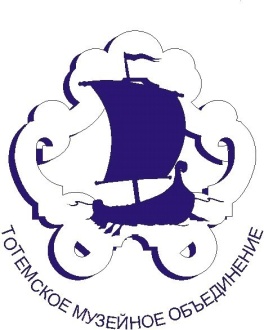 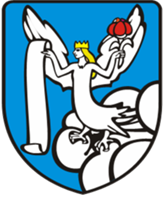 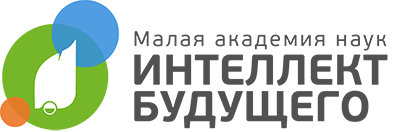 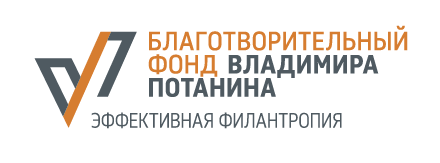 ВремяМероприятиеМесто проведения1 марта. День заезда и открытия1 марта. День заезда и открытия1 марта. День заезда и открытия08.45 – 09.15Посадка в организованный автобус на железнодорожном вокзале Вологда-1 Площадка со стороны автовокзала09.15 – 11.45Трансфер в д. Усть-Печеньга11.45 – 13.30 Посещение храма Пресвятой Богородицы с возможностью подняться на колокольню. Прогулка к дому, где жил краевед Александр Кузнецов. Чайная паузад. Усть-Печеньга13.30 – 14.30Трансфер в Тотьму14.30 – 15.30Организованная регистрация участников (обязательное мероприятие), обедЦентр развития культуры «Тотьма», ул. Вологодская, 11 (рядом с автовокзалом).Обед в кафе «Мой город».15.30 Трансфер в гостиницы, заселение, отдых17.20, 17.30, 17.40, 17.45Трансфер от гостиниц города: «Русский причал» 17.20, «Картуши» 17.30, «Рассвет» 17.40, «Варницы» 17.45 в дом культуры «Варницкий»18.00Торжественное открытие седьмой всероссийской конференции «Русский Север» памяти Александра Васильевича Кузнецова. Приветственные слова.Презентация издания «Наследие Александра Кузнецова. Исследования. Воспоминания. Библиографический указатель».Торжественная церемония передачи Тотемскому музейному объединению коллекции моделей деревянных храмов Русского Севера работы мастера Валентина Петровича ПокладаСпектакль Тотемского народного театра «Бухтины» по мотивам произведений Василия Белова «Бухтины вологодские завиральные». В ролях – Анатолий Пахнин, Светлана НемироваДом культуры «Варницкий»Деревня Варницы, улица Воскресенская, д.719.45Приветственный фуршетДом культуры «Варницкий»2 марта. День секционных заседаний2 марта. День секционных заседаний2 марта. День секционных заседаний09.00 – 09.45  Экскурсия по юбилейной выставке «Александр Кузнецов. Любовь к жизни» и музейно-выставочному центру «На Большой Садовой»Музейно-выставочный центр «На Большой Садовой»Ул. Ворошилова, 209.30 – 10.00 Колокольные звоныМузей церковной стариныНабережная Кускова, 710.00 – 12.30Пленарное заседание конференцииМузей церковной стариныНабережная Кускова, 712.45 – 13.30 ОбедРесторан «Сияние Севера»Володарского, 3113.30 – 15.45Обзорная прогулка по городу с рассказом о новых объектах:- музей-мастерская «Тотьма деревянная» (в стадии создания)- хостел «Дом археолога» (в стадии создания)- реновация 2-го участка набережной Кускова- лофт-выставки «Морской узел», «Сафари», «Бокс № 6. Андеграунд» в помещениях усадьбы Холодиловых- дом традиций и ремёсел «Морошка»- дом Токаревых (в стадии создания)Начало от ресторана «Сияние Севера»Володарского, 3115.45Чайная паузаРайонная библиотека им. Н.М. РубцоваУл. Ленина, 2116.00 – 19.00Заседания секций 1, 2Районная библиотека им. Н.М. РубцоваУл. Ленина, 2119.30Ужин20.30 – 22.00Квиз «Битвы разума»для желающих провести время в тёплой и душевной обстановкеМузейно-выставочный центр «На Большой Садовой»Ул. Ворошилова, 23 марта. День секционных заседаний3 марта. День секционных заседаний3 марта. День секционных заседаний08.00 – 08.45Посещение верхнего храма Николая Чудотворца церкви Рождества Христова с реставрируемыми росписями в технике гризайль. Рассказ о реализации цикла проектов «Живоносный источник»Церковь Рождества ХристоваУл. Ленина, 3109.00 – 12.45 В перерыве 10.30 – 10.50 чайная паузаЗаседания секций 3, 4, 5Краеведческий музейУл. Ворошилова, 4413.00Обед14.00 – 17.30 Заседания секций 3, 6, 7Краеведческий музейУл. Ворошилова, 4417.30Чайная паузаКраеведческий музейУл. Ворошилова, 4418.00 – 20.00Экскурсия по краеведческому музею (группа 1)Торжественное открытие выставки деревянных макетов храмов Русского Севера работы Валентина Поклада. Авторская экскурсия по выставке (группа 2)Перемена групп местамиКраеведческий музейУл. Ворошилова, 4420.00Ужин20.45Баня (по желанию, запись заранее на регистрации участников)Отъезд от кафе4 марта. День выезда на сельскую территорию4 марта. День выезда на сельскую территорию4 марта. День выезда на сельскую территорию08.00 – 08.45 Посещение музея «Открытое хранение фондов» (для желающих)Пос. Лесотехникума, Спасо-Суморин монастырь09.00 – 11.45Заседания секций 8, 9, 10Краеведческий музейУл. Ворошилова, 4412.00 Обед12.45Организованный отъезд в село НикольскоеПоездка осуществляется в рамках проекта «Деревня непогашенных огней-2: в горнице будет светло» при поддержке Фонда президентских грантовОтъезд от места питания14.30Экскурсия по музею Николая Рубцова в селе Никольском Дом-музей Николая Рубцовас. Никольское, ул. Рубцова, 1815.30Экспресс-прогулка по селу с посещением храма Николая Чудотворцас. Никольское16.10Встреча у зимнего Рубцовского костра Правый берег р.Толшма17.00Выезд в деревню Аникин Починок17.20Экскурсия по музею одного стихотворения «Русский огонёк», созданному в 2022 году Деревня Аникин Починок, 318.10Выезд в Тотьму20.00Товарищеский ужинМесто уточняется5 марта. День отъезда5 марта. День отъезда5 марта. День отъезда09.00Организованный отъезд с вещами от гостиниц города 09.00 «Русский причал»09.10 «Картуши»09.20 «Рассвет»09.25 «Варницы»09.30Посещение территории Тотемского солеваренного завода (в стадии реновации). Знакомство с проектами «Сользавод. Перезагрузка» и «Кокоревский Сад. В гости к царице ночи»Дер. ВарницыУл. Кокаревский Сад, 110.30Санитарная паузаКафе «Лисий остров»10.50Трансфер в с.Устье13.00Прибытие в с. Устье, санитарная пауза13.30Обед14.30Знакомство с объектом восстановления «Дом Никуличевых» (группа 1)Прогулка по историческому центру села (группа 2)Перемена групп местамисело Устье16.30Экскурсия по краеведческому музею с. Устьесело Устье17.30Отправление  в г. Вологда. Ориентировочное время прибытия – 19.30